BASIC SEARCHING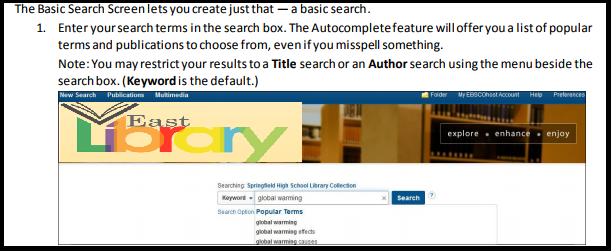 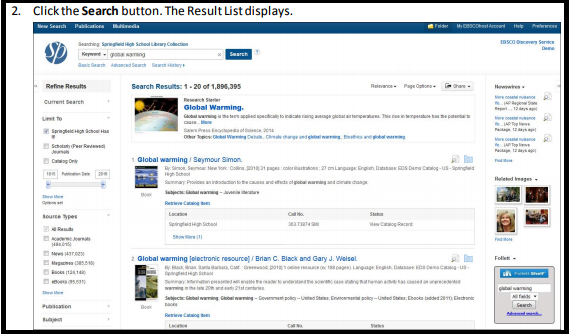 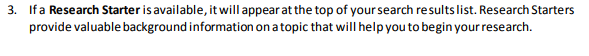 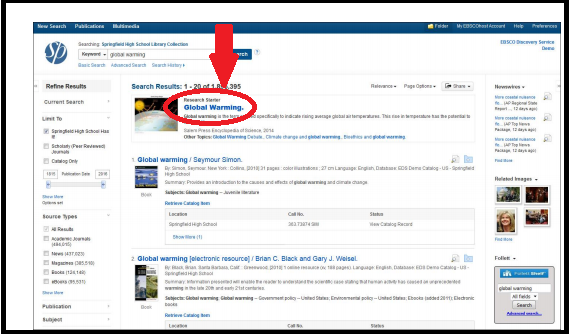 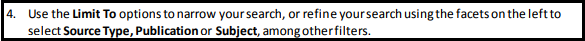 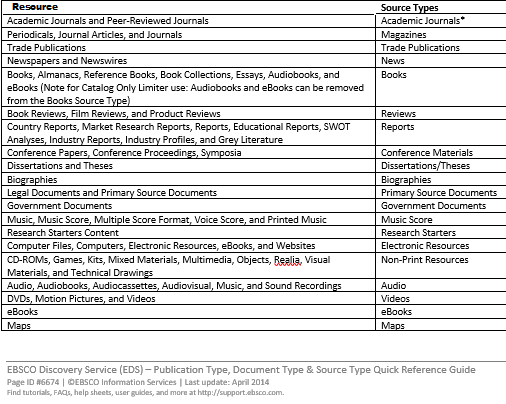 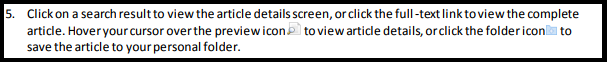 